Test Set-Up: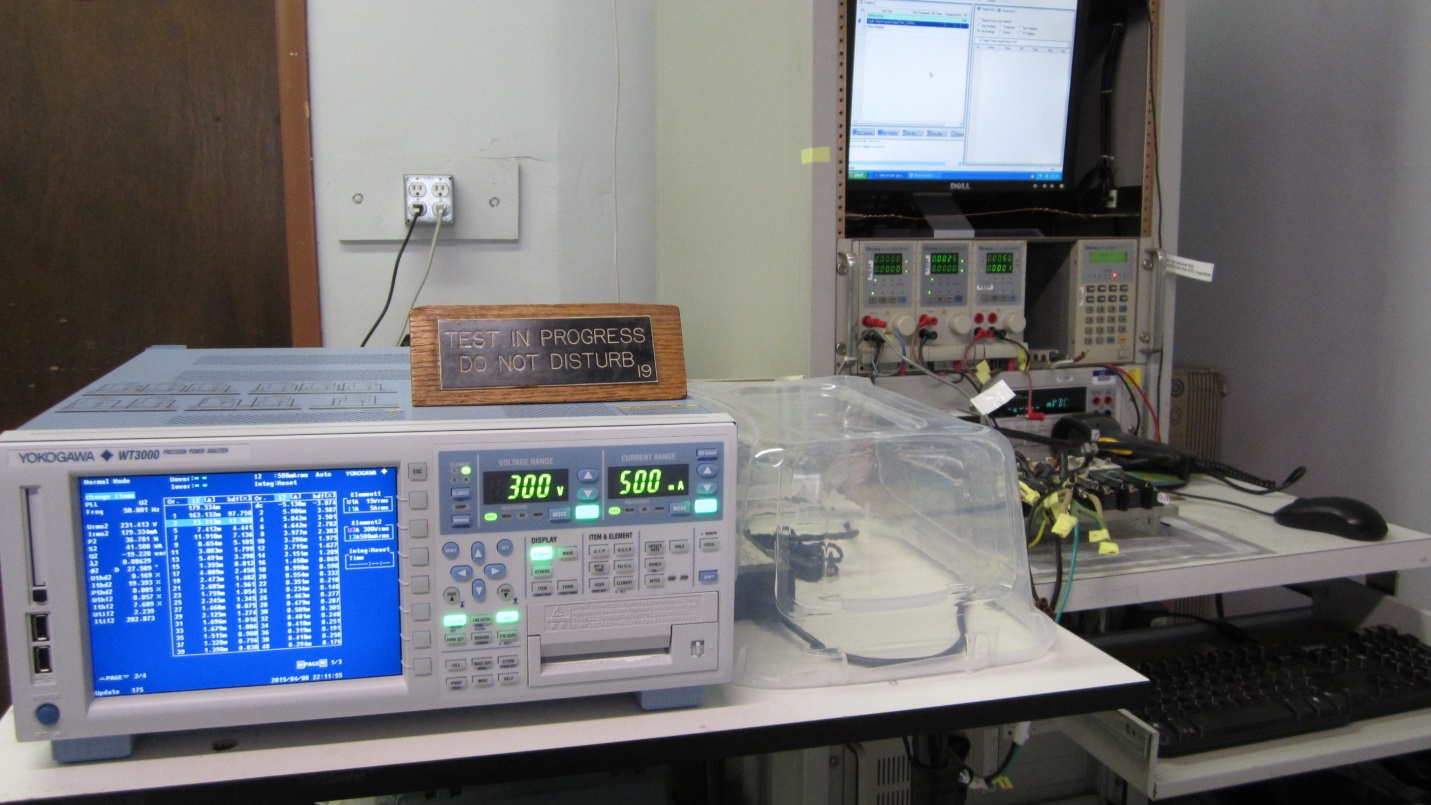 List of Equipment used:Current and Voltage Waveform: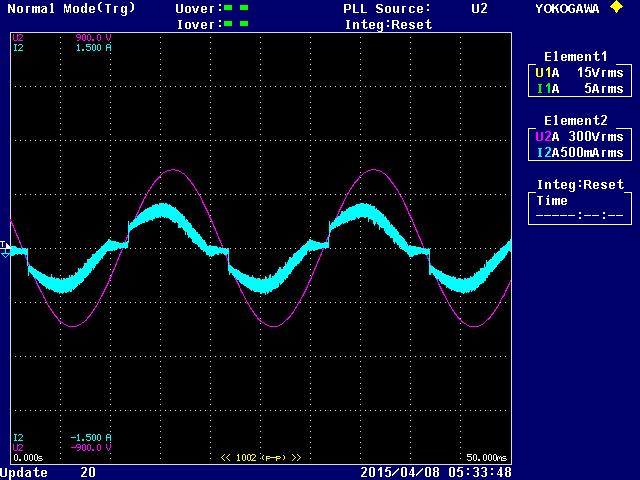 Harmonics Measurement: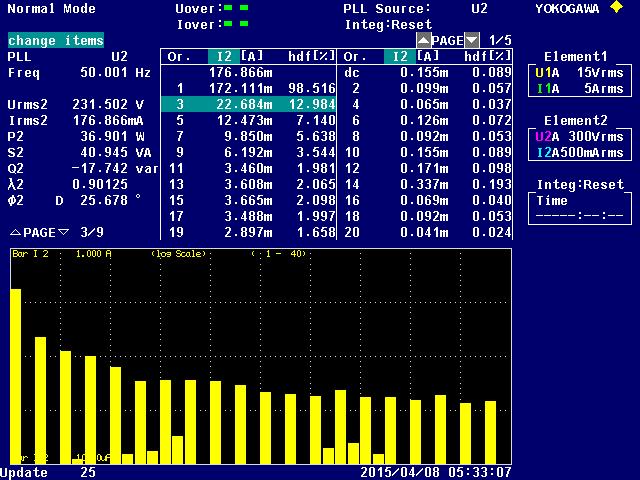 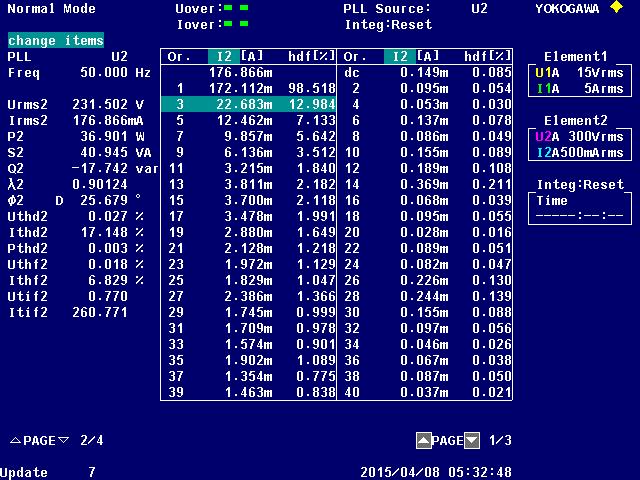 Test Measurements and Parameters:Harmonics and Class C Limits (EN 61000-3-2:2006):Harmonics and Class C Limits (EN 61000-3-2:2006):Remarks/Shipment: The unit passes the harmonic test as per EN 61000-3-2:2006RFP Document Number: Model No.GT-E3056CV6012GT-E3056CV6012GT-E3056CV6012P/N:Customer:Test Start Date:7 Apr 2015Test Completion Date:7 Apr 2015Report Completion Date:8 Apr 20158 Apr 20158 Apr 2015Test Performed by:Lorenzo R. Madariaga IILorenzo R. Madariaga IILorenzo R. Madariaga IIRevision History:Rev 01Initial ReleaseInitial ReleaseRevision History:Objective:Perform harmonic measurements using EN 61000-3-2:2006 StandardPerform harmonic measurements using EN 61000-3-2:2006 StandardPerform harmonic measurements using EN 61000-3-2:2006 StandardConclusion:The unit passes the harmonic test as per EN 61000-3-2:2006.The unit passes the harmonic test as per EN 61000-3-2:2006.The unit passes the harmonic test as per EN 61000-3-2:2006.EquipmentManufacturerDescriptionPower AnalyzerYokogawaWT3000 Precision Power AnalyzerModel 760302No: 91R225637AC SourceChromaProgrammable AC SourceModel 61503Manufacturer NameManufacturer NameGLOBTEK, INC.ModelModelGT-E3056CV6012Type, P/NType, P/NNameplate SpecificationsNameplate SpecificationsNameplate SpecificationsNameplate SpecificationsRelated Product SpecificationsRelated Product SpecificationsInputOutputVoltage (V)Voltage (V)100-24012Current (A)Current (A)1.5A MAX5Rated Power (Watts)Rated Power (Watts)60Frequency (Hz)Frequency (Hz)50-60Date MeasuredDate Measured7-Apr-157-Apr-15Active Power Measurements 
(30min Initial Warm-Up, 5min stability time per load condition)Percent of Rated LoadPercent of Rated Load50%DC Output Current measured (mA) (+/-2% Rated)DC Output Current measured (mA) (+/-2% Rated)2506.8DC Output Voltage (V)DC Output Voltage (V)12.3318DC Output Power (W) DC Output Power (W) 30.91323AC Input Voltage (V)AC Input Voltage (V)230AC Input Power (W)AC Input Power (W)36.901Total Harmonic Distortion (THD%) (1/Total)Total Harmonic Distortion (THD%) (1/Total)17.1480True Power Factor(Watts/VA)True Power Factor(Watts/VA)0.9012AC Input Frequency (Hz)AC Input Frequency (Hz)50EfficiencyEfficiency83.774%Harmonic
 OrderMaximum permissible 
Harmonic CurrentInput 
Current (mA)Harmonic Limits (mA)Measured 
Fundamental Current (mA)Status1176.8660172.11222%176.8663.5370.095PASS327.04%176.86647.82022.683PASS510%176.86617.68712.462PASS77%176.86612.3819.857PASS95%176.8668.8436.136PASS113%176.8665.3063.215PASS133%176.8665.3063.811PASS153%176.8665.3063.700PASS173%176.8665.3063.478PASS193%176.8665.3062.880PASS213%176.8665.3062.128PASS233%176.8665.3061.972PASS253%176.8665.3061.829PASS273%176.8665.3062.386PASS293%176.8665.3061.745PASS313%176.8665.3061.709PASS333%176.8665.3061.574PASS353%176.8665.3061.902PASS373%176.8665.3061.354PASS393%176.8665.3061.463PASS